«Утверждаю»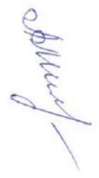 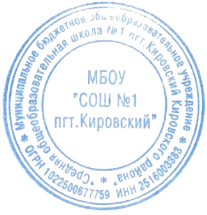 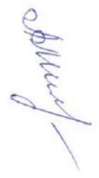 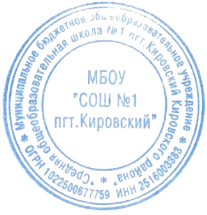 директор МБОУ «СОШ №1 пгт. Кировский»____________ Л.А. МилюкПЛАН ВОСПИТАТЕЛЬНОЙ РАБОТЫ МБОУ «СОШ №1 ПГТ. КИРОВСКИЙ»НА 2022 – 2023 УЧЕБНЫЙ ГОДОбучение и воспитание – целенаправленное взаимодействие педагогов, обучающихся, родителей как творческое содружество единомышленников.ЦЕЛЬ: Создание условий для становления устойчивой, физически и духовно здоровой, творческой личности со сформированными ключевыми компетентностями, готовой войти в информационное сообщество, способной к самоопределению в обществе.ЗАДАЧИ:Формировать гражданско-патриотическое сознание, развивать чувства сопричастности к истории малой Родины.Воспитывать активную жизненную позицию через творческую и проектную деятельность.Развивать у учащихся инициативу, стремление к самообразованию, саморазвитию, самоуправлению, способности к успешной социализации в обществе и культуру межличностных отношений.Проводить мониторинг и контроль ВР.Продолжить развитие системы дополнительного образования.Проводить профилактику асоциальных явлений в детской и подростковой среде.Совершенствовать условия взаимодействия семьи и школы через единое информационное пространство.Возможно корректировка плана ВР в связи с районными мероприятиями и спортивными соревнованиями, с другими незапланированными обстоятельствами.Участие в соревнованиях, конкурсах и других мероприятиях согласно входящей документации.Зам. директора по УВР: Кардашова О.А.НаправлениеМероприятияОтветственныеСрокиСЕНТЯБРЬСЕНТЯБРЬСЕНТЯБРЬСЕНТЯБРЬФормирование положительных привычекОрганизовать самоуправление в классах.Проведение занятий по ПДД (классные часы, викторины).Оформление  классных уголков классные руководителиклассные руководителив течение месяцаХудожественно-эстетическое воспитание.Торжественная линейка 1 сентябряПосвящение в первоклассники,«Осенний бал» (5 – 11-е классы)Выставки цветов и поделок из природного материала.зам. директора по ВРклассные руководители01.09четвертая неделяГражданско-патриотическое воспитание.Помощь подшефным ветеранам Вов, учителям-пенсионерам, приглашение на праздник 1 сентябрязам. директора по ВРклассные руководителив течение месяцаРабота с родителямиОбщешкольное родительское собрание; выборы школьного родительского комитетаадминистрация3 – 4 неделя месяцаСпортивно-оздоровительная работа.Школьный туристический слет,организация школьных кружковучителя физкультуры1 неделя месяцав течение месяцаНравственно-правовое воспитание.Сбор информации о занятости учащихся во внеурочное время,заседание школьного совета профилактики правонарушенийзам. директора по ВР, соц. педагог, совет школы4 неделя месяцаСамоуправлениеВыборы учащихся в совет школы «Юные активисты»зам. директора по ВР, классные руководителив течение месяцаЭколого-трудовое воспитаниеОзеленение кабинетовГенеральная уборка кабинетовклассные руководителиВ течение месяцаОКТЯБРЬОКТЯБРЬОКТЯБРЬОКТЯБРЬХудожественно-эстетическое воспитание.Выставка-конкурс рисунков «Осень»,Праздник Осени (5 -11-е классы)зам. директора по ВРклассные руководители2 неделя месяцаСамоуправлениеСовет школы,заседание школьного совета профилактики правонарушенийзам. директора по ВРсовет школы1 неделя месяца4 неделя месяцаЭколого-трудовое воспитаниеОзеленение кабинетов, уборка школьной территории, сквера Победы; генеральная уборка кабинетовзам. директора по ВРв течение месяцаСпортивно-оздоровительная работа.День здоровья,участие в районных соревнованияхучителя физкультурыв течение месяцаФормирование положительных привычек«Всемирный день защиты животных»(1 – 4-е классы)День учителяклассные руководителизам. директора по ВР2 неделя месяца05.10Гражданско-патриотическое воспитание.Поздравительная почта и посещение ветеранов Вов, учителей-пенсионеровзам. директора по ВРклассные руководители1 неделя месяцав течение месяцаРабота с родителямиИндивидуальные консультации, выявление детей «группы риска», обследование жилищно-бытовых условий, работа с семьями.зам. директора по ВР;директор школыв течение месяцаНОЯБРЬНОЯБРЬНОЯБРЬНОЯБРЬПознавательная деятельностьУчастие в олимпиадах, районных конкурсах.классные руководители.зам. директора по ВРпо плануСпортивно-оздоровительная работа.Школьные и районные соревнованияучителя физкультурыв течение месяцаРабота с родителямиИндивидуальные консультациизам. директора по ВРв течение месяцаФормирование положительных привычекБеседы инспекторов по делам несовершеннолетнихзам. директора по ВР, инспектор ОВДпо плануХудожественно-эстетическое воспитание.Конкурс чтецов ко дню Матери; конкурс рисунковзам. директора по ВРучитель ИЗО29.11Гражданско-патриотическое воспитание.Помощь подшефным ветеранам Вов, учителям-пенсионерам,зам. директора по ВР, актив советав течение месяцаСамоуправлениеЗаседание школьного актива «юные активисты»зам. директора по ВР, актив советав течение месяцаЭколого-трудовое воспитаниеОзеленение кабинетов,генеральная уборка кабинетовклассные руководителиВ течение месяцаДЕКАБРЬДЕКАБРЬДЕКАБРЬДЕКАБРЬХудожественно-эстетическое воспитание.Подготовка и проведение новогодних праздников,конкурс новогодней игрушки «Ёлочная игрушка»классные руководители, в течение месяцаГражданско-патриотическое воспитание.Помощь подшефным ветеранам Вов, учителям-пенсионерам,зам. директора по ВР,классные руководителив течение месяцаЭколого-трудовое воспитаниеОзеленение  кабинетов;генеральная уборка классных кабинетовклассные руководителив течение месяцаРабота с родителямиИндивидуальные консультациизам. директора по ВРв течение месяцаСпортивно-оздоровительная работа.Школьные и районные соревнованияучителя физкультурыв течение месяцаСамоуправлениеЗаседание школьного актива «юные активисты»зам. директора по ВР, актив советав течение месяцаФормирование положительных привычекКонкурс лучших тетрадей и дневниковсовет школыв течение месяцаЯНВАРЬЯНВАРЬЯНВАРЬЯНВАРЬСамоуправлениеЗаседание школьного актива «юные активисты»зам. директора по ВР, актив советав течение месяцаПознавательная деятельностьПредметные неделируководитель МОпо плануФормирование положительных привычекБеседы специалистовклассные руководителипо плануСпортивно-оздоровительная работа.Школьные и районные соревнованияучителя физкультурыв течение месяцаГражданско-патриотическое воспитание.Помощь подшефным ветеранам Вов, учителям-пенсионерам,зам. директора по ВР,классные руководителив течение месяцаХудожественно-эстетическое воспитание.Подготовка к вечеру встречи выпускниковзам. директора по ВР, классные руководителив течение месяцаРабота с родителямиЗаседание родительского комитетаадминистрация3 – 4 неделя месяцаЭколого-трудовое воспитаниеОзеленение кабинетовГенеральная уборка кабинетовклассные руководителиВ течение месяцаФЕВРАЛЬФЕВРАЛЬФЕВРАЛЬФЕВРАЛЬГражданско-патриотическое воспитание.Помощь подшефным ветеранам Вов, учителям-пенсионерам,уроки мужествазам. директора по ВР,классные руководителив течение месяца4 неделя месяцаСпортивно-оздоровительная работа.Мероприятия, посвященные 23 февраляучителя физкультурыв течение месяцаХудожественно-эстетическое воспитание.День святого Валентина (почта)классные руководители2 неделя месяцаСамоуправлениеЗаседание школьного актива «юные активисты»зам. директора по ВР, актив советав течение месяцаЭколого-трудовое воспитаниеОзеленение кабинетов,генеральная уборка кабинетовклассные руководителиВ течение месяцаРабота с родителямиИндивидуальные консультациизам. директора по ВРв течение месяцаФормирование положительных привычекКонкурс на самый чистый класссанитарная комиссия совета школыв течение месяцаМАРТМАРТМАРТМАРТСамоуправлениеЗаседание школьного актива «юные активисты»зам. директора по ВР, актив советав течение месяцаХудожественно-эстетическое воспитание.Праздники, посвященные 8 Мартаклассные руководители2 неделя месяцаСпортивно-оздоровительная работа.Школьные и районные соревнованияучителя физкультурыв течение месяцаГражданско-патриотическое воспитание.Помощь подшефным ветеранам Вов, учителям-пенсионерам,зам. директора по ВР,классные руководителив течение месяцаРабота с родителямиИндивидуальные консультациизам. директора по ВРв течение месяцаФормирование положительных привычекКонкурс на лучший классный уголоккультмассовый сектор совета школыв течение месяцаЭколого-трудовое воспитаниеОзеленение  кабинетовГенеральная уборка кабинетовклассные руководителиВ течение месяцаАПРЕЛЬАПРЕЛЬАПРЕЛЬАПРЕЛЬСамоуправлениеЗаседание школьного актива «юные активисты»зам. директора по ВР, актив советав течение месяцаГражданско-патриотическое воспитание.Помощь подшефным ветеранам Вов, учителям-пенсионерам,зам. директора по ВР,классные руководителив течение месяцаРабота с родителямиИндивидуальные консультациизам. директора по ВРв течение месяцаХудожественно-эстетическое воспитание.День ЗемлиДень птицУрок Гагариназам. директора по ВР,классные руководители01.0422.0412.04Спортивно-оздоровительная работа.Школьные и районные соревнованияучителя физкультурыв течение месяцаФормирование положительных привычекКлассные часы по ЗОЖклассные руководителипо плануЭколого-трудовое воспитаниеОзеленение  кабинетовГенеральная уборка кабинетовклассные руководителиВ течение месяцаМАЙМАЙМАЙМАЙСамоуправлениеЗаседание школьного актива «юные активисты»зам. директора по ВР, актив советав течение месяцаРабота с родителямиЗаседание родительского комитетаадминистрация2  неделя месяцаХудожественно-эстетическое воспитание.Праздник «Последний звонок»зам. директора по ВР, актив совета24.05Спортивно-оздоровительная работа.Школьные и районные соревнованияучителя физкультурыв течение месяцаГражданско-патриотическое воспитание.Празднование Дня Победы,помощь подшефным ветеранам Вов, учителям-пенсионерам, акция «Часовой у Знамени Победы».зам. директора по ВР, актив совета, классные руководителив течение месяцаЭколого-трудовое воспитаниеОзеленение  кабинетов, уборка школьной территории, сквера Победы, генеральная уборка кабинетовзам. директора по ВРВ течение месяцаФормирование положительных привычекПрофориентация учащихся 9,11 классовзам. директора по ВРв течение месяцаИЮНЬИЮНЬИЮНЬИЮНЬСпортивно-оздоровительная работа.Работа пришкольного лагеря,ЛТО учащихся,трудоустройство через центр занятостизам. директора по ВРв течение месяцаХудожественно-эстетическое воспитаниеВыпускные вечеразам. директора по ВРпо плану